こどもがしるべき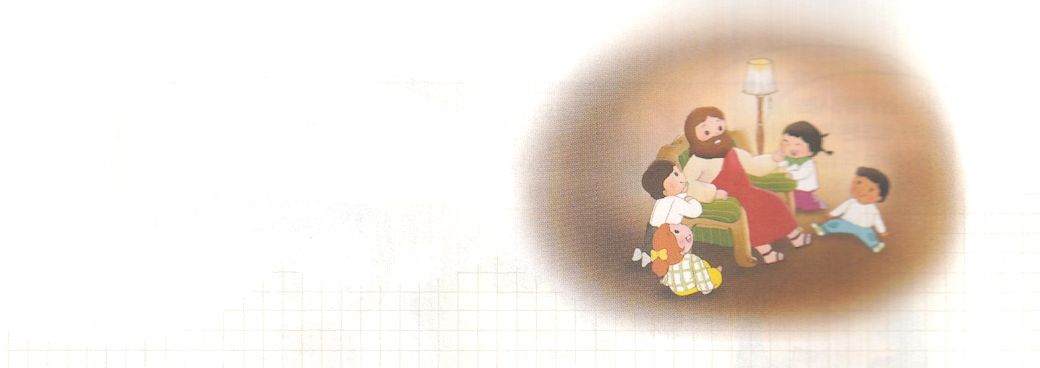 テサロニケへのテサロニケへのは、パウロがテサロニケにったのです。また、のので、にかれたです。テサロニケは、パウロが２のときに、マケドニヤではじめてピリピをたてた、２つにたてたです。ヤソンというひとりのからはじまったで、がたてられるようになりました。ところがそのとき、ユダヤのがおこったので、パウロはそこをてくしかなくなってしまいました。そのため、からチームのテモテをわりにって、テサロニケをずっとけけました。パウロは、テサロニケへのをして１つ、テサロニケののをにして、ほめました。２つ、にしてしていたテサロニケのにしいをえました。キリストのは、くるので、にをましてしているべきであり、のでもしなければならないことをしました。パウロのチームとヤソンのいによって、ひとつのからはじまったがテサロニケになって、のえになりました。７には、テサロニケのように、にもあるとのい、とたちのをしてされるをえながらするレムナントになりましょう。